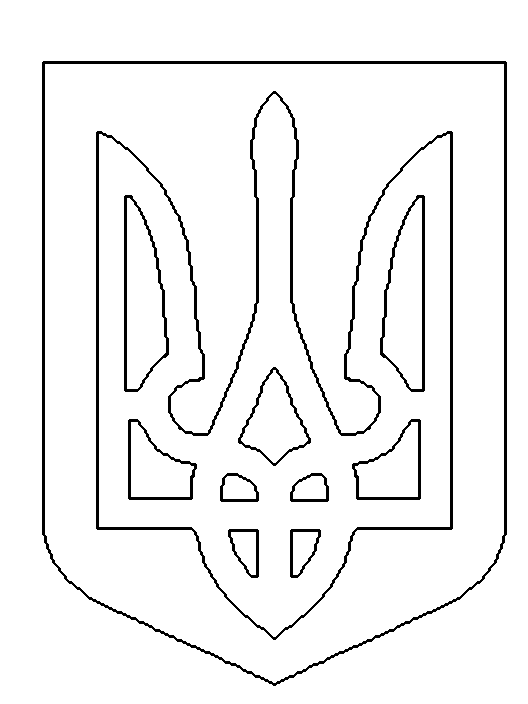 міністерство  ОСВІТИ  І  НАУКИ УКРАЇНИкиївський  національний  університетбудівництва і архітектуриНАКАЗ ___________________                                                      №   _______________    Про організацію профорієнтаційної роботи у Київському національному університеті будівництва і архітектури протягом 2019-2020 н. р.З метою підготовки до вступної кампанії 2020 року організувати  проведення професійно-орієнтованих та рекламно-агітаційних заходів для залучення абітурієнтів на навчання до КНУБА.НАКАЗУЮ:Деканам факультетів:сприяти організації проведення професійно-орієнтованих та рекламно-агітаційних заходів в школах, ліцеях, гімназіях, училищах, технікумах та коледжах м. Києва та інших населених пунктів України із залученням науково-педагогічних працівників та студентів факультетів;здійснити контроль щодо надання кафедрами звітів про проведення професійно-орієнтованих заходів професорсько-викладацьким складом відділенню довузівської підготовки до 08 листопада 2019 року, 13 березня 2020 року (додаток 1);здійснити контроль щодо надання кураторами груп звітів про проведення професійно-орієнтованих заходів студентами І і ІІ курсів відділенню довузівської підготовки до 08 листопада 2019 року, 13 березня 2020 року (додаток 2);Завідувачу відділення довузівської підготовки Бурдейній Н.Б. організувати:складання плану професійно-орієнтованих та рекламно-агітаційних заходів КНУБА у 2019-2020 навчальному році;проведення нарад із відповідальними за профорієнтаційну роботу на факультетах щодо формату, змісту та обсягів професійно-орієнтованих та рекламно-агітаційних заходів;роботу з виготовлення рекламно-агітаційної продукції КНУБА.Завідувачі кафедр несуть персональну відповідальність за проведення професійно-орієнтованої та рекламно-агітаційної роботи професорсько-викладацьким складом кафедри відповідно до п.1.Відповідальним за профорієнтаційну роботу на факультетах провести наради з відповідальними за профорієнтаційну роботу на кафедрах щодо порядку проведення професійно-орієнтованих та рекламно-агітаційних заходів і форми звітності.Заступникам деканів з виховної роботи залучити студентів до участі у професійно-орієнтованих та рекламно-агітаційних заходах в навчальних закладах, які вони закінчували.Контроль за виконанням наказу покласти на першого проректора Чернишева Д.О.	Ректор 							    	              П.М. КуліковПроект наказу вносить:Завідувач відділення довузівської підготовки		      	             Н.Б. БурдейнаПогоджено: Перший проректорДекан архітектурного факультету	Декан будівельного факультетуДекан будівельно-технологічного факультетуДекан факультету інженерних систем та екологіїДекан факультету ГІСУТДекан факультету АІТДекан факультету УППД.О. ЧернишевО.В. КащенкоГ.М. ІванченкоВ.І. ГоцО.В. ПриймакР.В. ШульцІ.В. РусанА.М. Мамедов